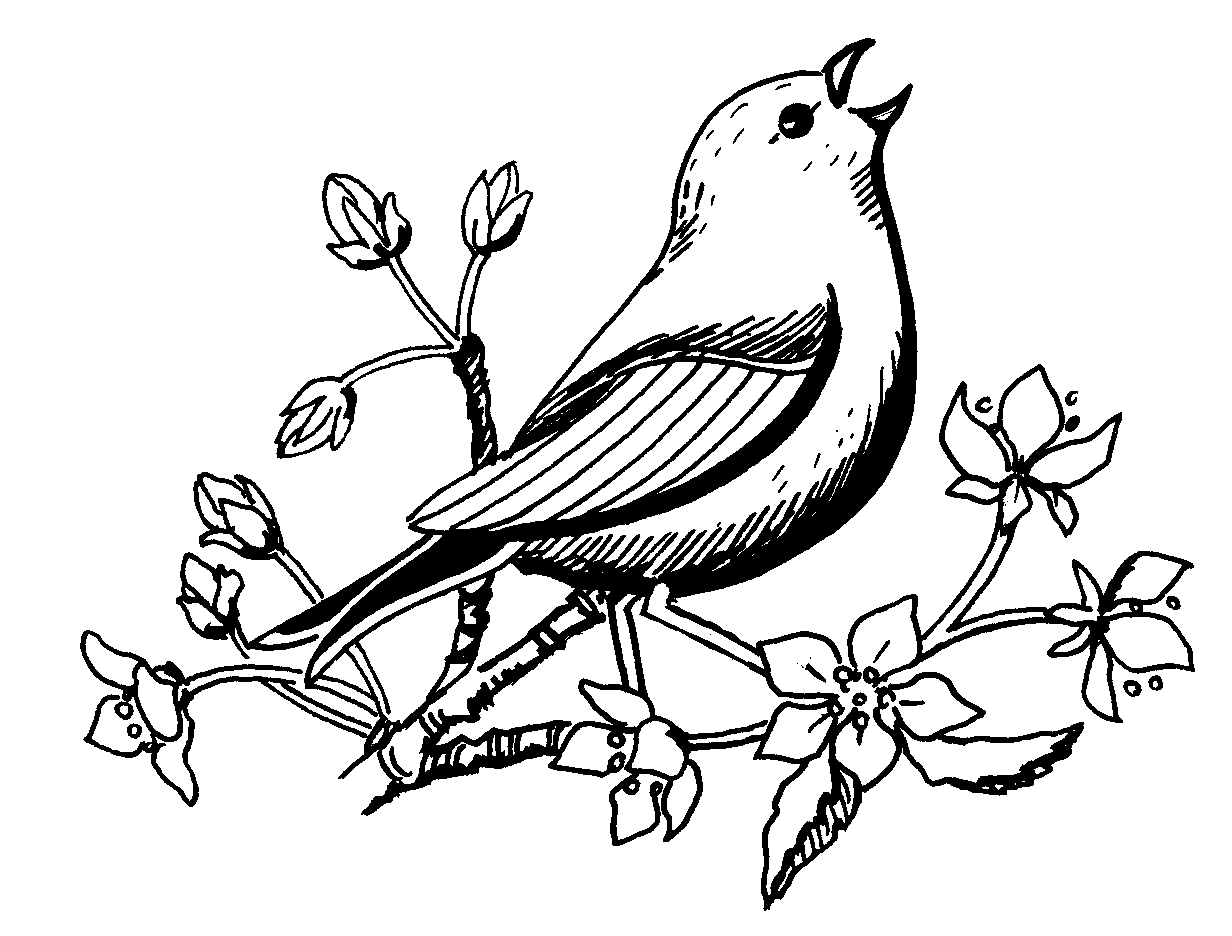 Vårprogram för Gefle Gospel Choir 2013Lö 19/1: 	Övning i Immanuelskyrkan kl. 10-138-10/2:	Gävle Gospelfestival. Föranmälan krävs. www.gavlegospel.comLö 9/3:	Övning i Betlehemskyrkan kl. 10-13	Årsmöte i pausen på övningen.Sö 7/4:	Heliga Trefaldighets kyrkaÖvning kl. 12-15 St Ansgars HusSmörgås i pausen.Konsert kl. 16Klädsel: Svart nedtill, (ljus) enfärgad pastell upptill.Lö 4/5	Övning i Betlehemskyrkan kl. 10-13Lö 25/5:	Medverkande i invigningen av Pingstförsamlingens nya kyrka i Hedvigslund. Samuel Ljungblad. Mer info senare.OBS! Inga nya sångare denna dag. (Nya = aldrig varit med förr)Ändringar i programmet kan ske under terminens gång.Härmed kallas du till årsmöte den 9/3–13 för föreningen Gefle Gospel Choir.Terminsavgiften är 200 kr.Betala in din terminsavgift på körens plusgirokonto 294139-1Ange ditt namn på inbetalningen (så att vi vet vem pengarna kommer från)samt körens namn; Gefle Gospel Choir.Gefle Gospel Choirs hemsida		www.laget.se/geflegospelchoir 